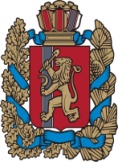 АДМИНИСТРАЦИЯ БОГУЧАНСКОГО РАЙОНАПОСТАНОВЛЕНИЕ18.03. 2020                                    с. Богучаны                              № 303 - п«О создании комиссии по решению спорных вопросов по предоставлению субсидий на оплату жилого помещения и коммунальных услуг»В соответствии с Законом Красноярского края от 17.12.2004 №13-2804 «О социальной поддержке населения при оплате жилья и коммунальных услуг», постановлением Совета администрации Красноярского края от 05.05.2005 №129-п «Об утверждении Положения о комиссии по решению спорных вопросов по утверждению субсидий на оплату жилого помещения и коммунальных услуг»,  постановлением Правительства Красноярского края от 04.02.2020 N 78-п "О внесении изменений в Постановление Совета администрации Красноярского края от 05.05.2005 N 129-п "Об утверждении Положения о комиссии по решению спорных вопросов по предоставлению субсидий на оплату жилого помещения и коммунальных услуг", ст. 7, 43, 47 Устава Богучанского района Красноярского краяПОСТАНОВЛЯЮ:1. Создать комиссию по решению спорных вопросов по предоставлению субсидий на оплату жилого помещения и коммунальных услуг согласно приложению №1.2. Утвердить Положение о комиссии по решению спорных вопросов по предоставлению субсидий на оплату жилого помещения и коммунальных услуг согласно приложению №2.3. Признать утратившим силу постановление администрации Богучанского района Красноярского края от 26.06.2006 №231-п «О создании комиссии по решению спорных вопросов по предоставлению субсидий на оплату жилого помещения и коммунальных услуг».4. Признать утратившим силу постановление администрации Богучанского района Красноярского края от 20.02.2017 №167-п «О внесении изменений в постановление администрации Богучанского района от 26.06.2006 №231-п «О создании комиссии по решению спорных вопросов по предоставлению субсидий на оплату жилого помещения и коммунальных услуг».5. Контроль за исполнением настоящего постановления возложить на заместителя Главы Богучанского района по социальным вопросам И.М. Брюханова.   6. Настоящее постановление вступает в силу в день, следующий за днем его официального опубликования в официальном вестнике Богучанского района. И.о. Главы Богучанского района                                                В.Р. Саар  Приложение №1 к постановлению администрации  Богучанского района  от   18.03.2020г.  № 303 -пСостав комиссии по решению спорных вопросов по предоставлению субсидий на оплату жилого помещенияи коммунальных услугПриложение №2 к постановлению администрации  Богучанского района  от 18.03.2020г. № 303 -пПОЛОЖЕНИЕ О КОМИССИИ ПО РЕШЕНИЮ  СПОРНЫХ ВОПРОСОВ ПО ПРЕДОСТАВЛЕНИЮ СУБСИДИЙ НА  ОПЛАТУ ЖИЛОГО ПОМЕЩЕНИЯ И КОММУНАЛЬНЫХ УСЛУГ1. ОБЩИЕ ПОЛОЖЕНИЯ1.1. Комиссия по решению спорных вопросов по предоставлению субсидий на оплату жилого помещения и коммунальных услуг (далее - Комиссия) создается исполнительно-распорядительным органом городского округа, муниципального района.1.2. Задачей Комиссии является решение спорных вопросов, возникающих в связи с принятием краевым государственным казенным учреждением "Управление социальной защиты населения" (далее - уполномоченным органом) решения об отказе в предоставлении субсидии на оплату жилого помещения и коммунальных услуг (далее - субсидия) либо в случае несогласия гражданина с решением уполномоченного органа о предоставлении субсидии в части определения размера субсидии (далее - спорные вопросы), на основании заявлений граждан.1.3. Предметами спорных вопросов могут быть:а) невозможность по объективным причинам документального подтверждения:права владения и (или) пользования жилым помещением;факта регистрации по месту жительства (месту пребывания) по причине отселения из зоны затопления водохранилищ;факта регистрации по месту жительства (месту пребывания) по причине проживания в жилых помещениях маневренного фонда на период оформления регистрации по месту жительства;факта расторжения брака лицами, фактически прекратившими брачные отношения и не располагающими сведениями о месте нахождения супруга для юридического оформления расторжения брака в установленном порядке, при условии возбуждения розыскного дела либо обращения в суд о признании супруга безвестно отсутствующим (умершим);доходов от реализации продукции личного подсобного хозяйства;б) отсутствие доходов в расчетном периоде от трудовой, индивидуальной предпринимательской и иной деятельности, приносящей доходы, у совершеннолетних трудоспособных членов семей, являющихся:многодетными матерями;студентами, обучающимися по очной форме в образовательных учреждениях всех типов и видов независимо от их организационно-правовой формы;гражданами, имеющими статус безработных после прекращения выплаты им всех видов пособий по безработице и других выплат безработным;лицами, находящимися в розыске;в) в иных случаях отсутствия по объективным причинам требуемого комплекта документов, предусмотренных пунктом 9 статьи 13 Закона Красноярского края от 17.12.2004 N 13-2804 "О социальной поддержке населения при оплате жилья и коммунальных услуг".1.4. Комиссия в своей деятельности руководствуется Конституцией Российской Федерации, федеральным законодательством и законодательством Красноярского края, а также настоящим Положением.2. ПРАВА И ОБЯЗАННОСТИ КОМИССИИ2.1. Комиссия обязана:заслушивать объяснения граждан по спорным вопросам;устанавливать причины, по которым граждане не могут представить полный комплект документов, предусмотренных пунктом 9 статьи 13 Закона Красноярского края от 17.12.2004 N 13-2804 "О социальной поддержке населения при оплате жилья и коммунальных услуг";определять перечень документов, которые необходимо представить в уполномоченный орган для предоставления субсидии;принимать решение в течение 10 дней со дня поступления заявления гражданина в Комиссию о необходимости (отсутствии необходимости) повторного обращения гражданина с заявлением о предоставлении субсидии с учетом документов, определенных Комиссией, для рассмотрения уполномоченным органом;направлять решение Комиссии гражданину и уполномоченному органу.2.2. При осуществлении своей деятельности Комиссия имеет право:привлекать к работе специалистов органов местного самоуправления муниципальных образований края, других организаций, не входящих в состав Комиссии, участие которых необходимо для правильного решения спорных вопросов;получать в установленном порядке от органов местного самоуправления муниципальных образований края, муниципальных унитарных предприятий и учреждений информацию, необходимую для решения спорных вопросов.3. СОСТАВ И ПОРЯДОК РАБОТЫ КОМИССИИ3.1. Численность Комиссии должна быть не менее 7 человек.3.2. В состав Комиссии могут быть включены представители уполномоченного органа, правовой службы администраций муниципальных образований, организаций жилищно-коммунального хозяйства, депутаты представительных органов местного самоуправления, по согласованию с ними.3.3. Руководство работой Комиссии осуществляет председатель Комиссии. В период отсутствия председателя Комиссии работой Комиссии руководит заместитель председателя Комиссии.3.4. Организационное обеспечение деятельности Комиссии, в том числе подготовка документов для рассмотрения Комиссией, ведение протокола заседания Комиссии осуществляет секретарь Комиссии.3.5. Заседания Комиссии проводятся по мере необходимости, но не реже трех раз в месяц.3.6. Присутствие на заседании Комиссии ее членов обязательно. Члены Комиссии не могут передавать свои полномочия иным лицам.3.7. Заседания Комиссии правомочны, если на них присутствует не менее половины ее состава.3.8. Решение Комиссии принимается открытым голосованием простым большинством голосов от числа членов Комиссии, принимающих участие в заседании. В случае равенства голосов голос председателя Комиссии является решающим.3.9. Решение Комиссии оформляется протоколом за подписью председателя (его заместителя), секретаря Комиссии в день рассмотрения Комиссией заявления гражданина. Выписка из протокола направляется гражданину и уполномоченному органу в день, следующий за днем рассмотрения Комиссией заявления гражданина.Председатель комиссииБрюханов Иван Маркович Заместитель Главы Богучанского района по социальным вопросамЗаместитель председателяБондарева Татьяна Сергеевна Начальник отдела правового, документационного обеспечения – Архив Богучаннского района Секретарь комиссииЖдановская Наталья Николаевна Заведующая сектором клиентской ТО КГБУ «УСЗН» по Богучанскому районуЧлены комиссии Колесова Марина Михайловна Начальник ТО КГБУ «УСЗН» по Богучанскому районуВойнова Марина Васильевна Начальник отдела назначения мер социальной поддержки ТО КГБУ «УСЗН» по Богучанскому району  Басловяк Светлана ВасильевнаДиректор КГКУ «Центр занятости населения Богучанского района»Грищенко Игорь АндреевичДепутат Богучанского районного совета депутатовРукосуева Елена Владимировна Ведущий специалист юрист Управления образования администрации Богучанского района 